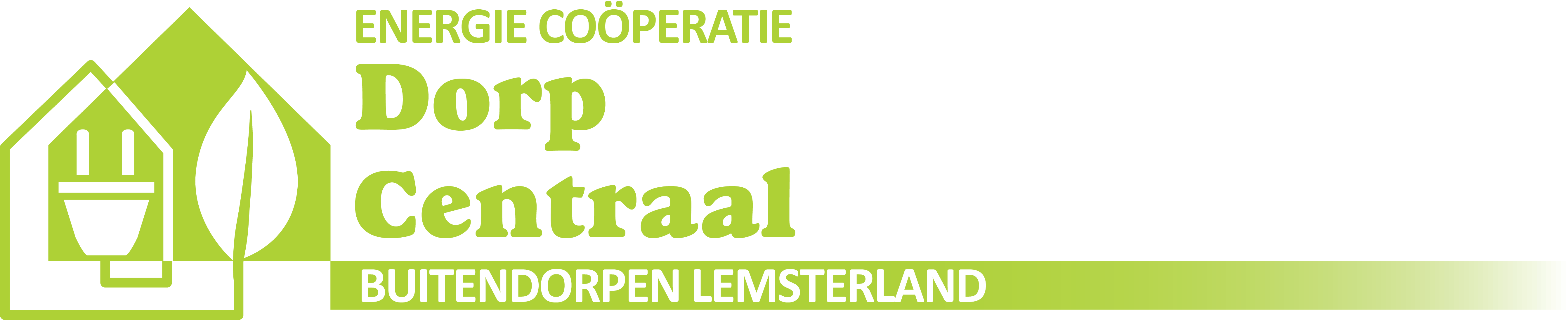 UITNODIGINGALGEMENE LEDEN VERGADERING  &  NIEUWJAARSBORREL DATUM:  Maandag 15 januari 2018TIJD: 20:00 uur (vergadering tot 21 uur), daarna NIEUWJAARSBORREL MET DEMONSTRATIESPLAATS:  Dorpshuis DE BRÊGE, De Veenscheiding 18, 8539 SH EchtenerbrugHet bestuur van de Coöperatieve Vereniging DorpCentraal U.A. nodigt hierbij haar leden van harte uit voor het bijwonen van haar - uitgestelde - najaarsledenvergadering 2017. Ook belangstellenden zijn van harte welkom. AGENDAOpening, korte mededelingen en vaststellen van de agendaOntwikkeling DorpCentraal	Stand van zaken van onze activiteiten en werkgroepen Stand van zaken energiebespaarproject: Goed Voorbeeld Doet Goed Volgen 2018BesprekenOnze toekomst als DorpCentraalWerkplan 2018 (o.a. onze interne organisatie)					(bijlage)Begroting 2018									(bijlage)Benoemen kascontrolecommissie financiële administratie over 2018 Bespreken en vaststellenNotulen Algemene Leden Vergadering DorpCentraal van 20 april 2017  		(bijlage)Rondvraag, nieuwe datum en sluitingHet bestuur stelt voor om de voorjaarsledenvergadering te houden op woensdag 23 mei 2018 om 20:00 uur.In het inhoudelijk deel van de bijeenkomst willen we dan stilstaan bij het project Goed Voorbeeld Doet Goed Volgen (GVDGV) en wel bij het onderdeel Energiemarkt.
		_______________________________________________________NIEUWJAARSBORREL en DEMONSTRATIES GVDGV en WARMTECAMERA
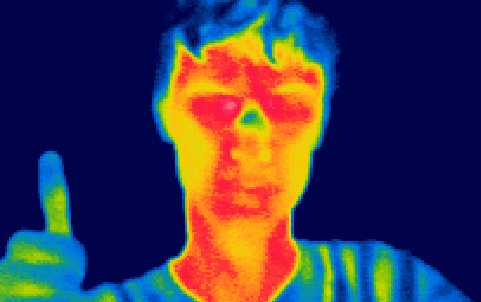 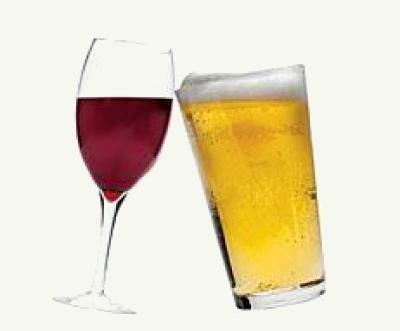 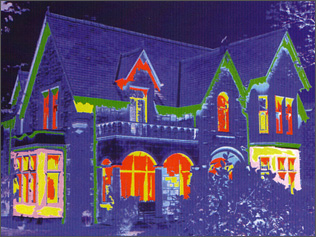 